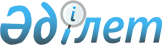 Об утверждении Правил согласования заключительного отчета конкурсного управляющего в процедурах банкротства и внесудебной ликвидации должника
					
			Утративший силу
			
			
		
					Приказ Председателя Комитета по работе с несостоятельными должниками Министерства государственных доходов Республики Казахстан от 11 июля 2002 года N 70. Зарегистрирован в Министерстве юстиции Республики Казахстан 9 августа 2002 года N 1944. Утратил силу приказом Министра финансов Республики Казахстан от 12 августа 2008 года N 398 (порядок введения в действие см. п.4).



      


Сноска. Утратил силу приказом Министра финансов РК от 12.08.2008 


 N 398 


 (порядок введения в действие см. 


 п.4 


).



      В целях реализации 
 Закона 
 Республики Казахстан от 21 января 1997 года "О банкротстве" и осуществления Комитетом по работе с несостоятельными должниками Министерства государственных доходов Республики Казахстан в пределах предоставленных полномочий функций контроля за проведением процедур банкротства, приказываю: 



      1. Утвердить прилагаемые Правила согласования заключительного отчета конкурсного управляющего в процедурах банкротства и внесудебной ликвидации должника. 



      2. Контроль за исполнением настоящего приказа возложить на заместителя Председателя Комитета по работе с несостоятельными должниками Министерства государственных доходов Республики Казахстан Макажанова Н.К. 



      3. Настоящий приказ вступает в силу с момента государственной регистрации в Министерстве юстиции Республики Казахстан. 




 



      Председатель 




                                          Утверждены



                                          приказом Председателя Комитета



                                          по работе с несостоятельными 



                                          должниками Министерства



                                          государственных доходов



                                          Республики Казахстан



                                          от 11 июля 2002 года N 70 




 



                              


Правила 






            согласования заключительного отчета конкурсного 






         управляющего в процедурах банкротства и внесудебной 






                        ликвидации должника


 




 



      1. Настоящие Правила согласования заключительного отчета конкурсного управляющего в процедурах банкротства и внесудебной ликвидации должника разработаны в соответствии с Законом Республики Казахстан от 21 января 1997 года 
 Z970067_ 
 "О банкротстве" (далее - Закон). 



      2. Настоящие Правила определяют порядок согласования Комитетом по работе с несостоятельными должниками Министерства государственных доходов Республики Казахстан (далее - Комитет) и его территориальными органами заключительного отчета конкурсного управляющего в процедурах банкротства и внесудебной ликвидации должника. 



      3. После завершения расчетов с кредиторами конкурсным управляющим составляется заключительный отчет и ликвидационный баланс. Заключительный отчет с приложением ликвидационного баланса организации-банкрота должны быть подписаны конкурсным управляющим и бухгалтером и оформлены согласно приложениям 1 и 2 настоящих Правил. 



      4. Документы, указанные в пункте 3 настоящих Правил, представляются на рассмотрение в комитет кредиторов организации-банкрота. 



      5. После рассмотрения комитетом кредиторов представленных документов конкурсный управляющий в соответствии с пунктом 1 статьи 87 Закона направляет их на согласование в Комитет или его территориальный орган (приложение 3 к Правилам). 




      Сноска. Пункт 5 с изменениями - 


 приказом 


 Председателя Комитета по работе с несостоятельными дожниками Министерства финансов Республики Казахстан от 20 марта 2006 года N 16 (вводится в действие со дня его официального опубликования).





      6. Заключительный отчет должен содержать сведения о проведенных конкурсным управляющим действиях по следующим мероприятиям: 



      организации конкурсного производства (прием-передача документации, печати, имущества организации-банкрота, опубликованные объявления, уведомления, приказы, а также иное); 



      формированию комитета кредиторов и его состава (решения комитета кредиторов, протоколы его заседаний); 



      производству инвентаризации, оценки имущества (активов) организации-банкрота, формированию конкурсной массы; 



      формированию и утверждению реестра требований кредиторов должника; 



      взысканию дебиторской задолженности организации-банкрота и результатах этой работы, реализации дебиторской задолженности через торги и списанию невозможной к взысканию дебиторской задолженности; 



      выявлению наличия оснований для признания недействительными сделок, заключенных должником, согласно статье 6 Закона и результатах проведенной работы; 



      составлению проекта плана продажи, реализации конкурсной массы организации-банкрота, сведениям о покупателях основного имущества, наличию особых условий и их исполнению; 



      удовлетворению требований кредиторов, в том числе имуществом в натуре; 



      определению размера административных расходов, неудовлетворенной кредиторской задолженности в разрезе очередей; 



      передаче имущества организации-банкрота, не принятого кредиторами в счет удовлетворения их требований, собственнику либо участникам (учредителям); 



      производству обработки и подготовки к передаче соответствующих документов организации-банкрота в государственный архив; 



      результатам рассмотрения комитетом кредиторов заключительного отчета конкурсного управляющего и ликвидационного баланса организации-банкрота;



      определению сметы административных расходов и ее исполнение.




      Сноска. Пункт 6 с изменениями - 


 приказом 


 Председателя Комитета по работе с несостоятельными дожниками Министерства финансов Республики Казахстан от 20 марта 2006 года N 16 (вводится в действие со дня его официального опубликования).





      7. Комитет или его территориальный орган в пределах своей компетенции согласовывает заключительный отчет конкурсного управляющего с приложением ликвидационного баланса. При отсутствии замечаний и возражений согласовывает его не позднее семи дней с момента предоставления. 



      8. Согласованный с Комитетом или его территориальным органом заключительный отчет с приложением ликвидационного баланса конкурсный управляющий представляет на утверждение в суд, а при внесудебной процедуре ликвидации - в комитет кредиторов. 



      9. Суд вправе в соответствии с пунктом 1 статьи 67 и пункта 2 статьи 87 Закона утвердить заключительный отчет и ликвидационный баланс конкурсного управляющего и вынести определение о завершении конкурсного производства в срок не позднее пятнадцати дней с момента их предоставления. При внесудебной процедуре ликвидации решение о завершении конкурсного производства выносится комитетом кредиторов в соответствии с подпунктом 3 статьи 99 Закона. 



      10. Конкурсный управляющий направляет копию определения суда о завершении конкурсного производства в Комитет или его территориальный орган, а при внесудебной процедуре ликвидации - решение комитета кредиторов об утверждении заключительного отчета и ликвидационного баланса. 



      11. Копия определения суда о завершении конкурсного производства направляется конкурсным управляющим кредиторам организации-банкрота, чьи требования не были удовлетворены, а также уполномоченному органу, осуществляющему государственную регистрацию юридических лиц. 




                                                                 Приложение 1              



к Правилам согласования        



заключительного отчета конкурсного  



 управляющего по итогам проведения  



 конкурсного производства       



и внесудебной ликвидации       



      Сноска. Приложение 1 в новой редакции - 


 приказом 


 Председателя Комитета по работе с несостоятельными дожниками Министерства финансов Республики Казахстан от 20 марта 2006 года N 16 (вводится в действие со дня его официального опубликования).


          


                Форма заключительного отчета




                  конкурсного управляющего




         по итогам проведения конкурсного производства


__________                             ___________________



 (дата)                                (место составления)



________________________________________________________________



                   (Ф.И.О. конкурсного управляющего)



________________________________________________________________



 (полное и сокращенное наименование ликвидируемой - организации



     с указанием ее организационно-правовой формы, РНН)



________________________________________________________________



               (юридический адрес банкрота)

             

1. Организационно-правовые мероприятия


1. Решение суда о возбуждении конкурсного производства 



(дата решения и наименование суда):



от "__"________ 200_года ______________________________



                               (наименование суда)



2. Изданные приказы, в том числе о передаче полномочий



конкурсному управляющему, актов изъятия, передачи печатей,



штампов, увольнении сотрудников:



от "___"________200_года.

3. Объявление о признании должника банкротом, порядке и сроках



заявления требований кредиторами, данное конкурсным управляющим



в средства массовой информации (номер выпуска и наименование



газеты):



_____________________________ N ___ от "___"_________200_года.



    (наименование газеты)

4. Проведенные собрания трудового коллектива, принятые на них



решения:



от "___"________200_года.

         

2. Формирование комитета кредиторов ликвидируемой




                          

организации-банкрота


5. Порядок формирования комитета кредиторов, его состав и



количество



от "___"________200_года.

6. Утверждение Комитетом или его территориальным органом состава



комитета кредиторов



от "___"________200_года



________________________________________________________



(номер приказа Комитета или его территориального органа)

7. Соглашение, заключенное конкурсным управляющим с комитетом



кредиторов, договора с соответствующими специалистами на



проведение инвентаризации и оценки имущества



от "___"_______ 200_года _______________________________



                         (протокольные решения, договора)



8. Заседания комитета кредиторов и принятые на них решения,



(в том числе по утверждению плана продажи конкурсной массы и



изменений к нему, привлечении специализированных организаций и



иные)



от "___"________200_года______________________________.



                         (протокольные решения)

       

3. Инвентаризация, оценка имущества (активов),




              формирование конкурсной массы


9. Стоимость активов по балансу на начало ликвидационного



производства (остаточная стоимость) _____________



                                     (тыс. тенге)



в том числе:



      Основные средства ________________________;



                            (тыс. тенге)



      Незавершенное строительство _______________;



                                   (тыс. тенге)



      Вспомогательные материалы ________________;



                                  (тыс. тенге)



      Малоценный инвентарь _____________________;



                              (тыс. тенге)



      Производственные запасы __________________;



                               (тыс. тенге)



      Остатки готовой продукции _________________.



                                 (тыс. тенге)



10. Инвентаризация имущества должника проведена:________________



________________________________________________________________.



       (дата, номер описи и акта инвентаризации)

11. Оценка имущества должника проведена:



________________________________________________________________.



      (дата, акт заключения оценки и наименование оценщика)

12. Изменения в составе конкурсной массе в связи с возвратом



имущества:



________________________________________________________________



        (имущество внесенное в состав конкурсной массы)


        4. План продажи имущества организации-банкрота и




                  реализация конкурсной массы


13. Рассмотрение и согласование проекта плана продажи конкурсной



массы с Комитетом или его территориальным органом и утверждение



его комитетом кредиторов, изменения к плану продажи (по методам



торгов, структуре лотов, стартовой и минимальной ценах):



от "___"_______ 200_года _____________________________.



                           (протокольные решения)

14. Организация и проведение аукционов, содержание лотов,



количество аукционов, публикации о торгах, результаты по ним и



прочая продажа имущества (активов) должника:



_____________________________ N ____ от "___"________ 200_года.



  (наименование газеты)

15. Реализовано конкурсной массы



                                        (тыс. тенге)


               5. Формирование и утверждение реестра




                        требований кредиторов


16. Общая кредиторская задолженность по бухгалтерскому балансу



на момент возбуждения конкурсного производства _______________



                                                (тыс. тенге)



в том числе:



заработная плата _________________________________;



                                (тыс. тенге)



залоговая задолженность _____________________________________;



                                (тыс. тенге)



налоги и другие обязательные платежи в бюджет _______________;



                                                (тыс. тенге)



задолженность перед конкурсными кредиторами ________________.



                                                (тыс. тенге)

17. Рассмотрение заявлений и требований кредиторов, проверка



достоверности начисления задолженностей кредиторов, финансовой и



налоговой отчетностей, взаимосверка с кредиторами:



от "___"_______ 200_года _____________________________



                            (наименование кредитора)

18. Реестр требований кредиторов:



Приказ УКНД от "___"_____________ 200_года N _____



      1 очередь __________________



                 (тыс. тенге)



      2 очередь __________________



                 (тыс. тенге)



      3 очередь __________________



                 (тыс. тенге)



      4 очередь __________________



                 (тыс. тенге)



      5 очередь __________________



                 (тыс. тенге)

19. Сведения о внесении изменений в реестр требований кредиторов:



_________________________________________________________________

20. Согласие комитета кредиторов:



N ___ от "__"___________ 200_года

21. Приказ УКНД о внесении изменений в реестр требований кредиторов:



N __от "___"_____________ 200_ года



_________________________________________________________________

          

6. Погашение кредиторской задолженности после 




     реализации конкурсной массы (в том числе по формам и 




                       методам погашения:




         в денежном, натуральном и других способах):




     ___________________________________________________



           7. Общая сумма административных расходов



                  8. Дебиторы должника


22. Дебиторская задолженность на момент возбуждения конкурсного



производства: __________________



                 (тыс. тенге)



в том числе:



      Реальная к взысканию ____________



                           (тыс. тенге)



      Безнадежная к взысканию: _______________________________



                               (тыс. тенге, протокольное



                               решение комитета кредиторов)

23. Исковая работа по взысканию дебиторской задолженности

24. Фактическое взыскание дебиторской задолженности ____________



                                                    (тыс. тенге)

             

9. Информация о проведенных мероприятиях по 




         выявлению сделок, заключенных должником за период 




    не менее трех лет до возбуждения конкурсного производства




         на предмет ложного и преднамеренного банкротства, 




             ее результаты (анализ совершенных сделок):




         ________________________________________________



Конкурсный управляющий ________________ (Фамилия, инициалы)




                            (подпись)



Главный бухгалтер _____________________ (Фамилия, инициалы)




                        (подпись)



      Место печати                         Дата





                                    Приложение 2



                                    к Правилам согласования заключительного



                                    отчета конкурсного управляющего в



                                    процедурах банкротства и внесудебной



                                    ликвидации должника, утвержденным



                                    приказом Председателя Комитета по 



                                    работе с несостоятельными должниками



                                    Министерства государственных доходов



                                    Республики Казахстан 



                                    от 11 июля 2002 года N 70



      Сноска. Приложение 2 с изменениями - 


 приказом 


 Председателя Комитета по работе с несостоятельными дожниками Министерства финансов Республики Казахстан от 20 марта 2006 года N 16 (вводится в действие со дня его официального опубликования).


          


Справка




доходной и расходной части по итогам




конкурсного производства (внесудебной процедуры ликвидации)


     1. Доходная часть конкурсного производства (внесудебной процедуры 



ликвидации) - /Д общ. = _____ тыс. тенге/, в том числе:

     реализованная конкурсная масса - Д1 = _____ тыс.тенге;



     переданная конкурсная масса в счет погашения кредиторской 



задолженности в натуре - Д2 = _______ тыс.тенге;



     взысканная дебиторская задолженность - Д3 =_____ тыс.тенге;



     доход, полученный от сдачи имущества должника в аренду - Д4 = _____ 



тыс. тенге;



     доход, полученный от производственной деятельности (ст.13 
 Закона 
 РК 



"О банкротстве") - Д5 = ______ тыс. тенге;



     прочие доходы - Д6 = _____ тыс. тенге.

                  Добщ. = Д1 + Д2 + Д3 + Д4 + Д5 + Д6

     2. Расходная часть конкурсного производства (внесудебной процедуры 



ликвидации) - /Робщ. =_______ тыс. тенге/, в том числе:



     погашение кредиторской задолженности по очередям - Р1 =_____ 



тыс.тенге;



     фактические административные расходы конкурсного производства 



(внесудебной процедуры ликвидации) - Р2 = _____ тыс. тенге.

                       Робщ.  =  Р1 + Р2

     3. По результатам конкурсного производства (внесудебной процедуры 



ликвидации) должно получиться: Добщ. = Робщ.

     Конкурсный управляющий



     __________________________________      ___________   ______________ 



     (наименование организации-банкрота)      (подпись)       (Ф.И.О.)     

     Главный бухгалтер



     __________________________________      ___________   ______________ 



     (наименование организации-банкрота)      (подпись)       (Ф.И.О.) 




                                    Приложение 3



                                    к Правилам согласования заключительного



                                    отчета конкурсного управляющего в



                                    процедурах банкротства и внесудебной



                                    ликвидации должника, утвержденным



                                    приказом Председателя Комитета по 



                                    работе с несостоятельными должниками



                                    Министерства государственных доходов



                                    Республики Казахстан 



                                    от 11 июля 2002 года N 70




                                    Управление Комитета по работе 



                                    с несостоятельными должниками



                                    Министерства государственных



                                    доходов Республики Казахстан



                                    по __________________ области




 



                              

Заявление

 

     Решением ___________________ суда (Уполномоченного органа) от "___" 

__________ 200__ года __________________________________________ признано

                         (наименование организации-банкрота)

банкротом (введена внесудебная процедура ликвидации) и введено (начато)



конкурсное производство.



     В соответствии с пунктом 2 статьи 87 
 Закона 
 Республики Казахстан от 



21 января 1997 года "О банкротстве" представляю для рассмотрения 



и согласования заключительный отчет и ликвидационный баланс 



__________________________________________________________. 



           (наименование организации-банкрота)

     Приложение на: ____ л.



     1. Заключительный отчет на ___ л.



     2. Справка о доходной и расходной части конкурсного производства 



(приложение 3) на ___ л.



     3. Заключительный протокол заседания комитета кредиторов на ___ л.



     4. Ликвидационный баланс на ___ л.



     5. Прочее на ___ л.

     Конкурсный управляющий



     __________________________________      ___________   ______________ 



     (наименование организации-банкрота)       (подпись)       (Ф.И.О.) 



     ____________________________________________________________________

					© 2012. РГП на ПХВ «Институт законодательства и правовой информации Республики Казахстан» Министерства юстиции Республики Казахстан
				
Наименование



лота

Оценочная



стоимость

Стартовая



цена

Метод



торгов

Фактическая



цена



реализации

1

2

3

4

5

Реестр



требований



кредиторов

Сумма (тыс. тенге)

Сумма (тыс. тенге)

Процент



удовлетворенных



требований



кредиторов

Реестр



требований



кредиторов

требования



кредиторов



согласно



реестру

удовлет-



воренные



требования



кредиторов

Процент



удовлетворенных



требований



кредиторов

1 очередь 

2 очередь

3 очередь

4 очередь

5 очередь

N



п/п

Затраты

по смете

начислено

оплачено

1

2

3

4

5

1.

Сырье, материалы,



покупные изделия и



полуфабрикаты всего

в т.ч по видам: 



(раскрыть виды)

2.

Работы и услуги



производственного



характера, выполненные



сторонними организа-



циями, всего

3.

Вспомогательные



материалы, всего

3.1.

материалы для



технологических



целей, всего    

3.2.

Топливо и ГСМ, всего

в т.ч. по видам:

3.3.

Энергия, всего

4.

Содержание АУП, всего

в том числе по видам:

5.

Другие общехозяйст-



венные и администра-



тивные расходы, всего:

в том числе:  

6.

Расходы по



реализации, всего

в том числе:

(раскрыть по видам)

7.

Расходы по процентам,



всего

в том числе:

(раскрыть по



источникам



заимствования)

8.

Улучшение основных



средств, всего

8.1.

Капитальные вложения,



всего

в том числе по видам:

(раскрыть по видам)

8.2.

Текущие затраты на



ремонт и эксплуатацию

8.3.

Приобретение основных



средств, всего:

в т.ч. по видам:



(раскрыть по видам)

9.

Регрессные иски

10

Отчисления в бюджет

в том числе по видам:

(раскрыть по видам)

11

ФЗП в том числе:

отчисления в НПФ

оплата труда осн пр

оплата труда АУП

12

Вознаграждение



конкурсного



управляющего

13

Средства направленные



на погашение



кредиторской



задолженности

14

Прочие расходы

Итого:

N



п/п

Наименование



должника

Юридический



адрес

Дата



подачи



искового



заявления

Сумма



задол-



женности



(тыс.



тенге)

Взысканная



сумма
